Point of the Mountain State Land Authority Board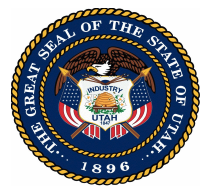 MeetingDecember 19, 2023UMINUTESMembers Present:Lowry Snow, Chair Rep Jordan Teuscher, Chair Rep Jeff Stenquist Mayor Troy WalkerApril CooperMayor Jenny WilsonSenator Lincoln FillmoreRyan Starks Jim RussellMembers Absent:Mayor Dawn RamseySenator Jerry StevensonCommissioner Geoff LandwardStaff, Consultants, and Presenters in Attendance:Alan Matheson				POMSLADon Willie					POMSLAMuriel Xochimitl				X-Factor CommunicationsCee Cee Niederhauser			DFCMJacey Skinner					Ballard SpahrSteve Mehr					Ballard SpahrErin Talkington				RCLCOSteve Kellenberg				Kellenberg StudiosJefferson Moss				USHE	Tori Hooper					USHEGabby Tellez					USHEPatrick Gilligan				Lincoln PropertiesUly Rivera					Lincoln PropertiesMembers of the Public in Attendance:Dina BlaesMartel TaylorRob BeckJoel ThompsonDavid ClarkMichelle LarsenBret MillburnHannah BarrettDavid DobbinsRobert BoothLyle PearsonKindia du PlessisJesse MayoTram NguyenRyan LoseCathy RichardsonJesse MayoPhil MarchantAl WaddillChris CouttsGrant CalderDeanna HopkinsOn Tuesday, December 19, 2023 the Point of the Mountain State Land Authority Board held a meeting in Senate Building 210 at the Utah State Capitol Complex. A virtual meeting option was available for those who attended remotely via the Zoom Meeting platform: https://zoom.us/webinar/register/WN_11t67FdJTpC2Y5Eu7F_lAQA video of the meeting can be found on The Point’s YouTube channel:https://youtube.com/@ThePointUtahThe meeting was called to order at 9:08 AM.WELCOMEChair Jordan Teuscher convened the meeting, extending a welcome to both in-person and virtual board members, consultants, and the public.  The Chair reviewed the advancements made in The Point project throughout the preceding month. PUBLIC COMMENTChair Teuscher opened the meeting for public comment and expressed the importance of input from the community. Comments were heard from Cathy Richardson concerning the Statue of Responsibility. Ms. Richardson requested that her comments be part of the public record:“My name is Cathy Richardson and I live in West Jordan, Utah. I also represent many Utahns who agree with my comments relative to the proposed statue of responsibility or SOR. The SOR in no way compares to the greatness of the Statue of Liberty. The Statue of Liberty symbolizes many of our great cornerstones for individual freedom like life, liberty, individual pursuit of happiness, that justice is blind, no two-tier system of law, or difference enforcement of law depending on what group you belong to.  Among other things, The SOR says that man is responsible to save man. But in America, it is God who saves men. Throughout history America called upon God not men.This statue is an afront to God. The statue along with The Point you are going to build is just like the Tower of Babel. Proud builders of men who believe your ideas superior to the people. This authority is a public private partnership which is illegal and it creates conflicts of interest. But the state legislators successfully codified this illegal authority.Gov Cox's statement on the SOR that the people need to be reminded of their duty to one another and that government alone should not bear the burden of societal upliftment. This is an insult to the people. The government has created all of our social ills and they tax us for it. Homelessness, drug addiction, mental illness, criminals and terrorists coming over the border, human trafficking, the demise of the family.The stain glass in rainbow colors represents diversity, DEI, and unity, that we should accept all identities. DEI and identity teaching are harmful to our children.Finally, does Gov Cox believe that our responsibility is to use pronouns like he does, that transgender men should play in women's sports, that we shouldn't complain about higher taxes or that homes should be in tight quarters only. Perhaps he wants us to house immigrants in our homes and to build ADUsScripture Galatians 6:5 states that "For every man shall bear his own burden.”MINUTES OF THE NOVEMBER 8 AND NOVEMBER 21, 2023 BOARD MEETINGChair Tuescher asked for a motion from the board to approve the minutes of the November 8 and November 21, 2023 meeting.	MOTION:	Rep. Stenquist moved to approve the minutes of the November 8 and November 21, 2023 board meeting. The motion was seconded by Chair Snow and passed unanimously.FINANCIAL STATEMENTDon Willie presented a financial update to the board, emphasizing that current expenditures are tracking below projections, with all categories maintaining budgets. Notably, there were costs incurred in the out-of-state travel category for the month, attributed to the board's site visit to California.  While attorney's fees are currently below projections, they are anticipated to align with expectations upon invoicing. Additionally, there were invoicing updates from DTS reflecting transactions from a prior fiscal year. The detailed financial report was included in the meeting packet for the board's review.APPROVAL OF INFRASTRUCTURE LOAN FUND TERMSDirector Alan Matheson explained the 4-step process for approving use of the infrastructure loan fund and reviewed the terms of the infrastructure loan explaining that the Executive Appropriation Committee has approved specific terms for a $165 million loan intended for backbone infrastructure. The loan is divided into three tranches of $25 million, $50 million, and $90 million, each provided at 3% interest over a 35-year term. Notably, the committee determined that the first payment would be due three years after each loan is funded, and interest accrual would be deferred for the initial three years. The challenge of aligning payments with lease receipts, dependent on site occupancy, was discussed. The EAC assured cooperation in establishing feasible terms.Director Matheson requested the board adopt the terms that were approved by the EAC so we can complete our loan agreement and have the funds available to begin infrastructure development this spring.	MOTION:	Jim Russell moved to adopt the infrastructure loan fund terms as set forth by Executive Appropriations Committee for the Revolving Loan Fund. The motion was seconded by Mayor Walker and passed unanimously.CONVERGENCE HALL AND THE INNOVATION DISTRICTRep. Jefferson Moss reviewed the plans for The Point’s Innovation District and introduced the role the USHE will serve in The Point area. Highlights his presentation included:Phase 1 Data Gathering and Creation of Strategic PlanInternal Evaluation and ConnectionExternal Research and StrategySite Visit Key TakeawaysVisioning Committee for Innovation DistrictPhase 1 TakeawaysTori Hooper, Project Manager for The PointPhase 2 Laying the GroundworkConvergence Hall $50 Million fundingBumpability FactorWhere we are in the ProcessConvergence Hall Stakeholder Groups Key FindingsUtah Policy Innovation LabGabby Tellez, CommercializationUtah Innovation Fund$15 Million independent venture capital fund created in 2023 session to elevate Utah’s economy by investing in technologies that are discovered, advanced, or developed at Utah’s institutions of Higher Ed.BoardResources for Our Companies – Connection for SuccessWe Partner with Commercialization Offices, industry advisors, local and national venture funds and business servicesDeals DoneJefferson MossPhase 3: Stakeholder Engagement – present stageSpecified Industry Stakeholder GroupsQuestions from the Board:Questions from the board included the type of feedback received from Higher Ed institutions and how investment fund outcomes will be measured.LINCOLN PROPERTY COMPANY LIFE SCIENCE CAMPUSESPatrick Gilligan and Uly Rivera from Lincoln Properties reviewed the various life sciences campuses they have been involved with throughout the country and services provided to its tenants. Highlights of their presentation included:National Presence, Local FocusLife Science Clients & PartnersLPC’s Life Science HubsTeamsWest-Southwest RegionLife Science PortfolioUly Rivera from Lincoln Properties continued the presentation:Co-labs Concept – a biotech incubator space startup which later will be built outSupport for University Start-upsRetaining Talent with the Local CommunityQuestions from the Board:Questions from the board included the target range of building height, description of a life science building, concerns with large format users, the changing nature of work, attracting employees in this area, the impact of working remotely and the long-term focus on the life sciences. Board members discussed the recent site visit to the west coast and the insights gathered from that experience The Chair announced that due to the upcoming legislative session, the next board meeting is planned for the afternoon of Monday, January 8th and asked if this time would work for board members.  The board agreed with this meeting timeADJOURNMENT	MOTION:   	Rep. Stenquist moved to adjourn the meeting. The motion passed unanimously.The meeting ended at 10:42 AM.